Tuition Schedule
Post-Baccalaureate Certificate in Chinese Herbs
Spring 2020 Class

Maryland University of Integrative Health (MUIH) sets tuition rates annually for the academic year. The rate per credit for the Graduate Certificate in the Chinese Herbs program is $605/credit for the academic year 2019-2020 (September-August). 

This chart represents the number of credits and their cost for the suggested sequence of courses in the Chinese Herbs Graduate Certificate program. The cost per trimester depends upon the number of credits taken.
*Prices subject to change. Tuition costs are for illustrative purposes based on academic year 2019-2020 tuition rates. 

For a list of applicable fees, see Tuition and Fees page at www.muih.edu. 
MUIH reserves the right to increase tuition rates and fees at any point in the academic year.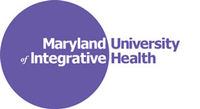 Office of Graduate Admissions
7750 Montpelier Road
Laurel, Maryland 20723
410-888-9048 ext. 6647
admissions@muih.edu
www.muih.eduRev:2/21/19TrimesterCreditsTuition*123456Total4.504.256.0010.757.508.0041.002,722.502,571.253,630.006,503.754,537.504,840.0024,805.00